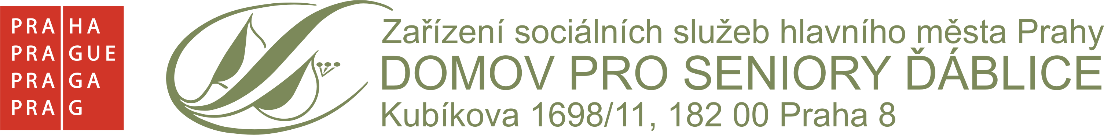                                                                                                   ZUCAR s.r.o.                                                                                                  Karlovarská 814                                                                                                 160 00 Praha 6                                            Vyřizuje : Jaroslava Kadlecová                                                3.8.2016Objednávka – č.j. 183/ 2016   Objednáváme opravy úložiště kontejnerů objektu  domova pro seniory, Kubíkova 1698/11,Praha 8 v souladu s předloženou cenovou nabídkou ze dne 2.8.2016 ve výši 60 779,11 Kč včetněDPH. Tato cena je cena konečná. Zahájení prací 10.8.2016.Faktura je splatná do 15 dnů od data doručení. Fakturační adresa: Domov pro seniory Ďáblice, Kubíkova 169+8/11, 182 00 Praha 8, IČ 70875839. Nejsme plátci DPH.S pozdravem                                                                                                                                              PhDr. Milan Sedláček                                                                                                                                      ředitel Potvrzuji objednávku           ZUCAR s.r.o.Karlovarská 814, Praha 6DIČ: CZ27567419